INVITATION in the context of an educational program for the 2015/16 season Aikido Club Branik Maribor organises  Tendoryu Aikido seminar led by international master Mr. Robert Hundshammer 5.DAN from Germany.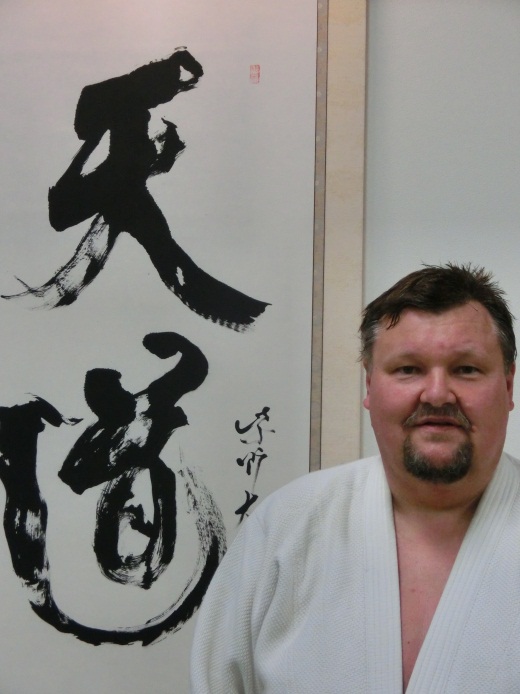 Seminar will be doing in the gym under the Eastern  football Stadium, Mladinska ul. 29, 2000 Maribor, Slovenia: Saturday  6. June from 10: 30 to 12: 00 and 18: 30 to 20: 00 Sunday  7. June  from 10: 30 to 12: 30 For more information and application we are available to you at,email: tendoryu.slovenija@gmail.com 